บันทึกข้อความ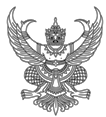 ส่วนราชการ  สำนักงานเลขานุการ คณะศิลปศาสตร์ มหาวิทยาลัยอุบลราชธานี โทร.............ที่  อว 0604.9/			          	          วันที่    เรื่อง	ขออนุมัติยืมเงินทดรองราชการคณะศิลปศาสตร์ เพื่อดำเนินโครงการวิจัยเงินรายได้คณะศิลป-	ศาสตร์ ประจำปีงบประมาณ พ.ศ.25...... งวดที่.............เรียน	คณบดีคณะศิลปศาสตร์ 		ตามที่ ข้าพเจ้า นาย/นางสาว..................................................... ตำแหน่ง....รองศาสตราจารย์/ผู้ช่วยศาสตราจารย์......... สังกัด คณะศิลปศาสตร์ มหาวิทยาลัยอุบลราชธานี ได้รับอนุมัติให้ดำเนินโครงการวิจัยเงินรายได้คณะศิลปศาสตร์ ประจำปีงบประมาณ พ.ศ.25.......... เรื่อง......................................................................................................................................................................................................งบประมาณจำนวน....................... บาท (......................................................................) ความแจ้งแล้วนั้น		ในการนี้ เพื่อให้การดำเนินโครงการเป็นไปด้วยความเรียบร้อย ข้าพเจ้า จึงขออนุมัติยืมเงินทดรองราชการคณะศิลปศาสตร์ เพื่อดำเนินโครงการวิจัยเงินรายได้คณะศิลปศาสตร์ ประจำปีงบประมาณ พ.ศ.25... งวดที่...... เป็นเงินจำนวน.................... บาท (......................................................) ตามเอกสารที่แนบมาพร้อมนี้ 		จึงเรียนมาเพื่อโปรดพิจารณา				                	 (............................................)					     	     ผู้รับผิดชอบโครงการ